    2020–2021 ÖĞRETİM YILI ÇALIŞMA TAKVİMİ       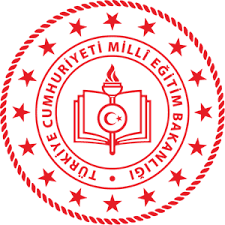 AÇIKLAMALAR;1-Bu çalışma takvimi, 16.12.1996 tarih ve 2467 Tebliğler Dergisinde yayımlanan “Milli Eğitim Bakanlığı            Örgün ve Yaygın Eğitim Kurumlarının Çalışma Takvimi”  örneği esaslarına göre hazırlanmıştır.2-Bu çalışma takviminde belirtilmeyen özel günler, haftalar ve benzeri günler için ilgili mevzuat             Hükümlerince hareket edilir.3-Halk Eğitim Merkezlerinde açılması planlanan kısa süreli kurslar İlçe Hayat Boyu Komisyonunca      Tespit edilir.4-İmam Hatip Liselerinde 13 Ekim günü “İmam Hatip Okullarının Kuruluş Yıldönümü” olarak kutlanır.5-10-16 Mayıs Engelliler Haftası olarak kutlanır.6-Okulların başlayış, bitiş, ara ve yarıyıl tatil tarihleri Milli Eğitim Bakanlığı Ortaöğretim Genel         Müdürlüğünün 03.07.2020 tarih ve 8948074 sayılı (2020/4) nolu Genelge’lerine göre hazırlanmıştır.    7-Çalışma takviminde değişiklik Valilik Makam onayından sonra uygulanacaktır.8-Açık öğretim kurumları ile ilgili iş ve işlemler, açık öğretim kurumları iş takvimi doğrultusunda Halk       Eğitim Merkezi Müdürlüklerince yapılacaktır.9- Eğitim Kurulları ve Zümre toplantıları, Milli Eğitim Bakanlığı “Eğitim Kurulları ve Zümreleri     Yönerge”leri doğrultusunda belirlenmiştir.10-Eğitim Bölgeleri toplantıları, Milli Eğitim Bakanlığı “Eğitim Bölgeleri Yönergesi” doğrultusunda      Belirlenmiştir.11-Sarıkamış Mesleki ve Teknik Anadolu Lisesinin çalışma takvimi okul müdürlüğünce belirlenmiştir.12-Çalışma takvimi Kars ili örgün ve yaygın eğitim kurumları çalışma takviminden alıntı yapılmıştır.13-Tarihler Bakanlığımızın ülkemizi etkisi altına alan salgın sebebiyle aldığı tedbirlere göre değişiklik gösterebilir.14-Hazırlanan çalışma takvimi (105) maddeden oluşmaktadır.UYGUNDUR…/08/2020(İmza)Osman KIZILOK  İlçe Milli Eğitim Müdür V.SIRA NOK O N UTAKVİMÖrgün Eğitim Kurumlarında 2020-2021 öğretim yılı                           öğrenci kayıtları;   -Temel Eğitim Kurumları   - Ortaöğretim Kurumları01 Temmuz 2020 tarihi itibari ile başlar      (e-okul) Bakanlığımızca yayımlanan takvime uyulacaktır.Tercih ve Yerleştirme Takvimine uyulacak.Öğretmenlerin Mesleki Çalışmaları24 Ağustos 2020 Pazartesi günü başlayacak Yetenek Sınavı ile Öğrenci alan okullara (Güzel Sanatlar Liseleri ile Spor Lisesine) Öğrenci Alımı;10-11 Haziran 2020Kontenjanların kontrol edilerek güncellenmesi 10-11 Haziran 2020Yetenek Sınavı ile öğrenci alan okulların ilan edilmesi 12 Haziran 2020 Yetenek Sınavı başvurularının yapılması 15-29 Haziran 2020 Adayların Yetenek Sınavı giriş tarihlerinin duyurulması 30 Haziran 2020 Yetenek Sınavlarının yapılması ve sonuçların sisteme girilmesi.1-10 Temmuz 2020 Merkezi yerleştirme sonuçlarının duyurulması 13 Temmuz 2020 Kazanan adayların kayıtlarının yapılması 13-17 Temmuz 2020 Kayıtlar sonucunda boş kontenjanların ilan edilmesi6 Ağustos 2020Boş kontenjanlar için tercihlerin alınması 10-13 Ağustos 2020 Boş kontenjanlara yerleştirme sonuçlarının ilanı 14 Ağustos 2020 Boş kontenjanlara kayıt hakkı kazananların kayıtlarının yapılması.17-21 Ağustos 2020 Açık kontenjan kalması durumunda Ortaöğretim kurumlarından bu okullara geçiş yapacak öğrencilerin seçimine ilişkin sınavlarEylül ve Ekim 2020 aylarının son haftasıİlçe Eğitim Kurumu Müdürleri Kurulu Ağustos Ayı toplantısı (İlçe Milli Eğitim Müdürlüğü koordinesinde ve başkanlığında)Ağustos ayının son haftasının son 3 iş günü içinde 27-28-31Ağustos 2020                                                                                                                               Okul Öncesi Eğitim Kurumlarında öğrenci kayıtları;Başvurular01 Temmuz - ( e-okul)Kesin Kayıtların başlaması10-24 Ağustos 2020Sınıf listelerinin asılması28 Ağustos 2020Eğitim Kurumu Sınıf/Alan Zümre Başkanları Kurulu (Eğitim Kurumu Müdürlüğünün koordinesi ve başkanlığında)Ders yılı başlamadan önce, ikinci dönemin başında ve ders yılı sonunda eğitim kurumu sınıf/alan zümreleri toplantılarını takip eden işgününde.Bilim ve Sanat Merkezine Öğrenci alımı;Bakanlığımız tarafından hazırlanan takvime uyulacaktır.Halk Eğitim Merkezleri kısa süreli kurs kayıtlarının alınması ve kurslara başlanması01 Eylül 2020                 Ortaöğretim Yatılılık İşlemleri Yatılılık başvurularının okul müdürlüklerince alınması26-27 Ağustos 2020Yatılılık yerleştirme ve İl/İlçe Öğrenci Yerleştirme ve nakil komisyonları yerleştirmelerin tamamlanması, yerleştirme sonuçlarının ilanı ve e-pansiyon üzerinden kayıtların sisteme işlenmesi.28 Ağustos 2020                          Demokrasi ve Milli Birlik Günü15 Temmuz 2020 Çarşamba günü30 Ağustos Zafer Bayramı30 Ağustos 2020 Pazar günüKurban Bayramı30 Temmuz 2020 Perşembesi günü saat 13.00’da başlar,  31 Temmuz- 01-02-03 Ağustos 2020 Pazartesi akşamı sona erer.    Eğitim Bölgesi Koordinatör Müdürler Kurulu Eylül Dönemi Toplantısı (Milli Eğitim Müdürlüğünün koordine ve yönetiminde)Eylül ayının 1. Haftası içindeEğitim Bölgesi Müdürler Kurulu Eylül dönemi Toplantısı(Koordinatör okul müdürünün koordinesi, Milli Eğitim Müdürü veya görevlendireceği Şube Müdürü yönetiminde)Eylül ayının 2.haftası içinde (Koordinatör Okul Müdürü gün belirleyecek)Okul öncesi, ilkokul 1.sınıfa başlayacak öğrenciler için uyum eğitimi ile Ortaokul, İmam Hatip Ortaokullarının 5. sınıf öğrencileri, Ortaöğretim kurumları Hazırlık sınıfı ve 9. sınıf öğrencileri ile Pansiyonda kalacak öğrencilere yönelik okul hakkında akademik ve mesleki gelişimlerini destekleme için yeni girdiklerdi eğitim ortamına uyum sağlama amacıyla gerekli rehberlik çalışmalarının yapılması.31 Ağustos 04 Eylül 2020 tarihlerinde 2020-2021 Eğitim-Öğretim Yılının başlaması31 Ağustos 2020 Pazartesi günüİlköğretim HaftasıOkulların açılacağı haftaSarıkamış Mesleki ve Teknik Anadolu Lisesi 2020-2021 öğretim yılı sene başı Öğretmenler Kurul Toplantısı24-25 Ağustos 2020Mesleki Eğitim Merkezinde önceki öğrenmelerin tanınması, denklik iş ve işlemleri kapsamında 2020 Ekim dönemi Kalfalık/Ustalık sınavları içina) Denklik Başvuruları,04 - 31 Ağustos 2020b) Beceri Sınavlarının yapılması01- 27 Ekim 2020c) Teorik sınavların e-sınav şeklinde yapılması15 Ekim- 04 Kasım2020Kurs taramalarının başlatılması ve kurs eğitim ihtiyaçlarının tespiti01 Eylül 2020 -31 Ağustos 2021Dünya Okuma-yazma gününün Halk Eğitim Merkezi Müdürlüğünce kutlanması08 Eylül 2020Mesleki Eğitim Merkezinde öğrenci kayıtlarıa) Çırak öğrenci kayıtlarıb)12.sınıf öğrenci kayıtlarıYıl boyunca devam ederHalk Eğitim ücretli usta öğretici başvurularının alınması01-30 Eylül 2020 tarihleri arasındaLise mezunu öğrencilerinin Destekleme ve Yetiştirme Kurslarının PlanlanmasıBakanlıkça belirlenen takvime uyulacakÜcretli usta öğreticilerinin başvurularının değerlendirilmesi05-09 Ekim 2020 tarihleri arasındaİl Rehberlik hizmetleri çerçeve programlarının RAM tarafından hazırlanarak okul müdürlüklerine gönderilmesiEylül 2020Rehberlik ve Psikolojik İl Danışma Komisyonu ToplantısıEylül 2020 ayı son haftasıSarıkamış Mesleki ve Teknik Anadolu Lisesi öğrencilerinin işletmelerde beceri eğitiminin sona ermesi.MuafSarıkamış Mesleki ve Teknik Anadolu Lisesi öğrencilerinin beceri eğitim sınavlarıMuafÖğretmenler Kurulu Dönem başı Toplantısı (Okul Müdürlüğü koordinesi ve başkanlığında)Eylül ayının ilk iş günündeİlçe Sınıf/Alan Zümreleri Eylül dönemi Toplantısı (il/İlçe Milli Eğitim Müdürlüğü koordinesi ve başkanlığında)Eylül ayının dördüncü işgününde                          İl Sınıf/Alan Zümreleri Eylül dönemi Toplantısı (İl Milli Eğitim Müdürlüğü koordinesi ve başkanlığında)Eylül ayının beşinci işgünündeMesleki Eğitim Merkezlerinde önceki öğrenmelerin tanınması, denklik iş ve işlemleri kapsamında 2020 Aralık Dönemi Kalfalık/Ustalık sınavları içina) Denklik Başvurularının alınması01-30 Ekim 2020 tarihleri arasıb) Beceri Sınavlarının yapılması01-27 Aralık 2020tarihleri arasıc) Teorik Sınavların e-sınav şeklinde yapılması15 Aralık 2020- 05 Ocak 2021Ortaöğretim Kurumlarında Eylül Dönemi Sorumluluk Sınavları31 Ağustos-06 Eylül 2020 tarihleri arasındaSarıkamış Mesleki ve Teknik Anadolu Lisesi öğrencilerinin sorumluluk sınavı31 Ağustos- 04 Eylül 2020Eğitim Kurumu Sınıf/Alan Zümreleri (Okul Müdürü veya Müdür Yardımcısının başkanlığında)*Öğretmenler kurulu toplantısını takip eden iş gününde,*Ortaöğretim kurumlarında Kasım ve Nisan ayları içinde eğitim kurumu müdürlüğünce planlanan tarihte bir işgününde,*Mesleki ve Teknik Anadolu liselerinde alan zümre öğretmenleri, Mayıs ayının son haftasında bir iş gününde staj yapacak öğrencileri belirler.Mahalli Kurtuluş günü29 Eylül 2020 Salı günüSanat ve Spor Kurulu Ekim Ayı toplantısı (İl Milli Eğitim Müdürlüğü koordinesinde)Ekim Ayının İlk haftası içindeSarıkamış Mesleki ve Teknik Anadolu Lisesi 11.sınıf öğrencilerinin dal seçim dilekçelerinin alınması01-04 Ekim 2020İlçe Hayat Boyu Öğrenme Komisyonu Toplantısı14 Ekim 2020Sınıf/Şube Öğretmenler Kurulu Toplantısı                                              (Okul Müdürlüğü Koordinesi ve Başkanlığında)*Ortaokul, İmam Hatip Ortaokulları Ekim,    Şubat ve Haziran ayları içinde,*Ortaöğretim Kurumlarında Kasım ve      Nisan AylarındaHalk Eğitimi Merkezlerinde ücretli usta öğreticilerin kurs yerinin görülmesi ve uygun görülenlerin onaylanması12-23 Ekim 2020 tarihleri arasıRehberlik ve Araştırma Merkezi tarafından okullarda gerekli rehberlik çalışmalarının yapılmasıEkim 2020 ayı içerisindeKademe ve Türlerine göre Eğitim Kurumu Müdürler Kurulu Toplantısı (İlçe Milli Eğitim Müdürlüğü koordinesi ve başkanlığında)Ekim-Kasım ayları içindeCumhuriyet Bayramı28 Ekim 2020 Çarşamba  günü saat 13.00’da başlar, 29 Ekim 2020 Perşembe akşamı  sona erer.Halk Eğitim Merkezleri köy ve mahallelerde açılacak kursların başlaması09 Kasım 2020Atatürk Haftası 10-16 Kasım 2020 tarihleri arasıBirinci Dönem Ara Tatili16-20 Kasım 2020Öğretmenler Günü24 Kasım 2020 Salı günüHalk Eğitim Merkezlerinde 1. dönem kursların denetlenmesi14 Kasım 2020- 25 Ocak 2021Yılbaşı Tatili01 Ocak 2021 Cuma günüSarıkamış Şehitlerini Anma TörenleriOcak ayının ilk haftası Valilikçe belirlenen tarihlerdeNotların idareye teslimi           19 Ocak 2021 Salı günü   2020-2021 öğretim yılı 1.kanat döneminin sona ermesi22 Ocak 2021 Cuma günüYarıyıl Tatili25 Ocak – 05 Şubat 2021 tarihleri arasındaEğitim Bölgesi Koordinatör Müdürler Kurulu Şubat Dönemi Toplantısı (Milli Eğitim Müdürlüğünün koordine ve yönetiminde)Yarıyıl tatilinin 2.haftası içindeMesleki Eğitim Merkezlerinde 1.Dönem notların idareye teslimi11-13 Ocak 2021 tarihleri arasındaHalk Eğitim Merkezleri Öğretmenler Kurulu ve Zümre top. 1.dönemi değerlendirme10 Şubat 2021Örgün ve Yaygın Eğitim Kurumlarında II. Yarıyıl’ın başlaması08 Şubat 2021 PazartesiEğitim Bölgesi Müdürler Kurulu Şubat dönemi Toplantısı(Koordinatör okul müdürünün koordinesi, Milli Eğitim Müdürü veya görevlendireceği Şube Müdürü yönetiminde)İkinci dönemin ilk haftası içinde (Koordinatör Okul Müdürü gün belirleyecek)Öğretmenler Kurulu ikinci dönem Toplantısı (Okul Müdürlüğü koordinesi ve başkanlığında)İkinci dönemin ilk haftasının ilk 2 iş günü içinde 8-9 Şubat 2021İlçe Sınıf/Alan Zümreleri Şubat dönemi Toplantısı (İlçe Milli Eğitim Müdürlüğü koordinesi ve başkanlığında)İkinci dönemin dördüncü işgününde 11 Şubat 2021İl Sınıf/Alan Zümreleri İkinci dönem Toplantısı (İl Milli Eğitim Müdürlüğü koordinesi ve başkanlığında)İkinci dönemin beşinci işgününde                12 Şubat 2021İlçe Eğitim Kurumu Müdürleri Kurulu İkinci dönem toplantısı (İlçe Milli Eğitim Müdürlüğü koordinesinde ve başkanlığında)Yarıyıl tatilinin ikinci haftasının son 3 iş günü içinde Sarıkamış Mesleki ve Teknik Anadolu Lisesi öğrencilerinin mesleki eğitim görecekleri işletmelerin planlanmasıŞubat 2021 ayının son haftasına kadarOrtaöğretim Kurumlarında Şubat Dönemi Sorumluluk Sınavları08-13 Şubat 2021 tarihleri arasındaHalk Eğitim Merkezlerindeki 2. dönem kursların denetlenmesi15 Mart-31 Mayıs 2021Sarıkamış Mesleki ve Teknik Anadolu Lisesi öğrencilerinin mesleki eğitim görecek 10.ve 11.sınıf işletmelerde  (uygulama eğitimi) Eğitimi göreceklerin zümre kararı ile belirlenmesi.2021 Mart ayının son haftasına kadarİlçe Hayat Boyu Öğrenme Komisyonu Toplantısı10 Mart 2021Öğrenme şenliklerinin planlanması ve hazırlık çalışmaları12 Mart 2021Sarıkamış Mesleki ve Tek.Anadolu Lisesi 10.,11.ve 12. Sınıf öğrencilerinin sorumluluk sınavları05-07 Nisan 2021 tarihleri arasındaİkinci Dönem Ara Tatili12- 16 Nisan 2021Sarıkamış Mesleki ve Teknik Anadolu Lisesi beceri eğitimine gidecek 10.ve 11.sınıf öğrencilerinin ve mezun olacak öğrencilerin eğitim ve öğretimin sona ermesi 09 Nisan 202123 Nisan Ulusal Egemenlik ve Çocuk Bayramı23 Nisan 2021 Cuma günüSarıkamış Mesleki ve Teknik Anadolu Lisesi öğrencilerinin Beceri Eğitime başlaması03 Mayıs 2021Emek ve Dayanışma Günü01 Mayıs 2021 Cumartesi19 Mayıs Atatürk’ü Anma ve Gençlik ve Spor Bayramı19 Mayıs 2021 Çarşamba                                                                                                                                                                                          Okul Öncesi Eğitim Kurumları Ücret Tespit Komisyonu ToplantısıNisan 2021Halk Eğitim Merkezlerinin sergi günlerinin belirlenmesi, yapılacak sergilerde teşhir edilecek ürünlerin seçimi26 Nisan 2021Halk Eğitim Merkezlerinde, Mahalle ve Köylerde açılan kurs sergileri10 31 Mayıs 2021 tarihleri arasındaOkul Öncesi Eğitim ŞenlikleriMayıs 2021 ayı içerisindeRamazan Bayramı12 Mayıs 2021 Çarşamba günü saat 13.00’da başlar, 13-14-15 Mayıs 2021 Cumartesi akşamı sona erer.Notların İdareye teslimi                      15 Haziran 2021 Salı günüMesleki Eğitim Merkezi II. Dönem notların idareye teslimi.07-09Haziran 2021 tarihleri arasıHayat Boyu Öğrenme kurumları öğrenme şenlikleri15-17 Haziran 2021Halk Eğitim Merkezlerinde yaz kurlarının düzenlenmesi ve kayıtların kabulü01 Temmuz- 31 Ağustos 2021İşletmelerde Beceri Eğitimi Gören Öğrencilerin Beceri Eğitimi Sınavları.14.15.16 Haziran 2021 tarihleri arası.Ortaöğretim Kurumlarında Haziran dönemi sorumluluk sınavı07-16 Haziran 20212020-2021 Örgün ve Yaygın Kurumlarının Ders yılının sona ermesi18 Haziran 2021 Cuma günüRehberlik ve Psikolojik Hizmetleri İl Danışma Komisyonu ToplantısıHaziran 2021Eğitim Bölgesi Müdürler Kurulu Haziran Dönemi Toplantısı(Koordinatör okul müdürünün koordinesi, Milli Eğitim Müdürü veya görevlendireceği Şube Müdürü yönetiminde)Haziran ayının son haftası içinde (Koordinatör Okul Müdürü gün belirleyecek)Eğitim Bölgesi Koordinatör Müdürler Kurulu Haziran dönemi Toplantısı (Milli Eğitim Müdürlüğünün koordine ve yönetiminde)Ders yılı sonundaNot: Eğitim Bölgesi Müdürler Kurulu toplantısında alınan kararlar ile uygulamalar değerlendirilir.Eğitim Bölgeleri Müdürler Kurulu ile Koordinatör Müdürler Kurulu toplantıları ile ilgili hazırlanan raporların İl Milli Eğitim Müdürlüğü ilgili bölüme teslimi   (Eğitim Bölgesi Koordinatör Müdürler tarafından)                                                                   Haziran ayının son işgünü 30 Haziran 2021 Öğretmenlerin yılsonu mesleki çalışmalarıMesleki çalışmalar ile ilgili Bakanlık yazılarına göre hareket edilecek.Öğretmenler Kurulu Dönem sonu Toplantısı (Okul Müdürlüğü koordinesi ve başkanlığında)Ders yılı bitimini takip eden haftanın ilk iş günündeİlçe Sınıf/Alan Zümreleri Haziran dönemi Toplantısı (il/İlçe Milli Eğitim Müdürlüğü koordinesi ve başkanlığında)Ders yılını takip eden haftanın dördüncü işgünündeİlçe Eğitim Kurumu Müdürleri Kurulu Haziran dönemi toplantısı (İlçe Milli Eğitim Müdürlüğü koordinesinde ve başkanlığında)Haziran ayının üçüncü haftası içindeİl Sınıf/Alan Zümreleri Haziran dönemi Toplantısı (İl Milli Eğitim Müdürlüğü koordinesi ve başkanlığında)Ders yılını takip eden haftanın son işgünündeMesleki Eğitim Merkezi 11. Sınıf ve 12. Sınıf İşletmelerde Mesleki Eğitim gören öğrencilerin yılsonu Beceri sınavları14-17 Haziran 2021 tarihleri arasıOkul öncesi, İlkokul, Ortaokul, Lise ve Yaygın Eğitim Kurumlarında öğretmenlerin tatile girmesi01 Temmuz 2021Kurban Bayramı19 Temmuz 2021 Pazartesi günü saat 13.00’da başlar – 20-21-22-23 Temmuz 2021 Cuma günü akşamı sona erer.    Halk Eğitim Merkezlerinde 2. Dönem öğretmenler kurulu, zümre öğretmenler kurulu ve yılsonu çalışmalarının değerlendirilmesi21-25 Haziran 2021 tarihleri arasındaSarıkamış Mesleki ve Teknik Anadolu Lisesi Beceri Eğitiminin sona ermesi19 Eylül 2021Sarıkamış Mesleki ve Teknik Anadolu Lisesi 2020-2021 öğretim yılı sene sonu öğretmenler kurul toplantısı.21-22 Haziran 20212021-2022 Örgün ve Yaygın Eğitim Kurumlarının Ders Yılının başlaması06 Eylül 2021 Pazartesi